от 17 февраля 2021 года									         № 68-рО внесении изменений в распоряжение администрации городского округа город Шахунья Нижегородской области от 2 июля 2019 года № 301-р «О подготовке к Всероссийской переписи населения 2020 года на территории городского округа город Шахунья Нижегородской области»В связи с кадровыми изменениями:В распоряжение администрации городского округа город Шахунья Нижегородской области от 2 июля 2019 года № 301-р «О подготовке к Всероссийской переписи населения 2020 года на территории городского округа город Шахунья Нижегородской области» (с изменениями, внесенными распоряжением от 20.12.2019 
№ 556-р) внести изменения, изложив состав межведомственной комиссии в новой редакции согласно приложению 1 к настоящему распоряжению.Начальнику общего отдела администрации городского округа город Шахунья Нижегородской области обеспечить размещение настоящего распоряжения на официальном сайте администрации городского округа город Шахунья Нижегородской области.С момента принятия настоящего распоряжения признать утратившим силу распоряжение администрации городского округа город Шахунья Нижегородской области от 20.12.2019 № 556-р «О внесении изменений в распоряжение администрации городского округа город Шахунья Нижегородской области от 2 июля 2019 года № 301-р «О подготовке к Всероссийской переписи населения 2020 года на территории городского округа город Шахунья Нижегородской области».4. Контроль за исполнением настоящее распоряжения оставляю за собой.Глава местного самоуправлениягородского округа город Шахунья						          Р.В.КошелевПриложение 1к распоряжению администрации городского округа город Шахунья Нижегородской областиот 17.02.2021 г. № 68-рСОСТАВмежведомственной комиссии по проведению Всероссийской переписи 
населения 2020 года на территории городского округа город Шахунья Нижегородской области_________________________________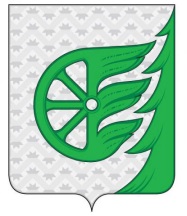 Администрация городского округа город ШахуньяНижегородской областиР А С П О Р Я Ж Е Н И ЕКошелев Роман Вячеславович– глава местного самоуправления городского округа город Шахунья Нижегородской области, председатель комиссии.Серов Александр Дмитриевич– первый заместитель главы администрации городского округа город Шахунья Нижегородской области, заместитель председателя комиссии.Перевалова Ираида Ивановна- уполномоченный по вопросам переписи, секретарь комиссии (по согласованию).Члены комиссии:Члены комиссии:Софронов Юрий Алексеевич– заместитель главы администрации, начальник Управления по работе с территориями и благоустройству администрации городского округа город Шахунья Нижегородской области;Шляков Алексей Александрович– начальник общего отдела администрации городского округа город Шахунья Нижегородской области;Козлова Елена Леонидовна– начальник Управления экономики, прогнозирования, инвестиционной политики и муниципального имущества городского округа город Шахунья Нижегородской области;Цепелева Ирина Георгиевна– начальник межмуниципального Шахунского отдела Управления Федеральной службы государственной регистрации, кадастра и картографии по Нижегородской области (по согласованию);Мишенина Ирина Владимировна– заместитель начальника по операционному управлению Уренского почтампа – обособленного структурного подразделения УФПС Нижегородской области – филиал АО «Почта России» (по согласованию);Трастенок Валентина Анатольевна– начальник межрайонной ИФНС России № 13 по Нижегородской области (по согласованию);Мезенцева Наталья Романовна– директор ГКУ ЦЗН города Шахуньи, (по согласованию);Конев Дмитрий Николаевич– главный редактор АУ «Редакция газеты «Знамя труда» (по согласованию); Гусева Валентина Александровна– директор Шахунского филиала КП НО Нижтехинвентаризация (по согласованию);Макаров Алексей Евгеньевич– начальник Отдела МВД России по г.Шахунья   (по согласованию);Смирнова Ольга НиколаевнаДогадин Валерий Васильевич– председатель территориальной  избирательной комиссии городского округа город Шахунья Нижегородской области (по согласованию);– начальник Вахтанского территориального отдела администрации городского округа город Шахунья Нижегородской области;Щербаков Владимир Александрович– начальник Сявского территориального отдела администрации городского округа город Шахунья Нижегородской области; Соколов Юрий Алексеевич– начальник отдела Управления по работе с территориями и благоустройству администрации городского округа город Шахунья Нижегородской области (по согласованию);Целиков Сергей Михайлович– начальник сектора Управления по работе с территориями и благоустройству администрации городского округа город Шахунья Нижегородской области (по согласованию);Цветкова Надежда Викторовна– начальник сектора Управления по работе с территориями и благоустройству администрации городского округа город Шахунья Нижегородской области (по согласованию);Киселева Елена Аркадьевна– начальник сектора Управления по работе с территориями и благоустройству администрации городского округа город Шахунья Нижегородской области (по согласованию);Васильев Вадим Юрьевич– куратор от Нижегородстата по подготовке к Всероссийской переписи населения 2020 года  (по согласованию).